ο γιώργος ανακοινώνει τη γέννηση της αδερφής του,Μαρίας Ελένηςο γιώργος ανακοινώνει τη γέννηση της αδερφής του,Μαρίας ΕλένηςΗΜΕΡΟΜΗΝΙΑ: [Ημερομηνία], ΩΡΑ: 3:47 πμ
ΒΑΡΟΣ: 3 κιλά, ΥΨΟΣ: 51 εκατοστάΕλένη, Γιάννης, Χριστίνα, Γιώργος & ΆνναΗΜΕΡΟΜΗΝΙΑ: [Ημερομηνία], ΩΡΑ: 3:47 πμ
ΒΑΡΟΣ: 3 κιλά, ΥΨΟΣ: 51 εκατοστάΕλένη, Γιάννης, Χριστίνα, Γιώργος & Άννα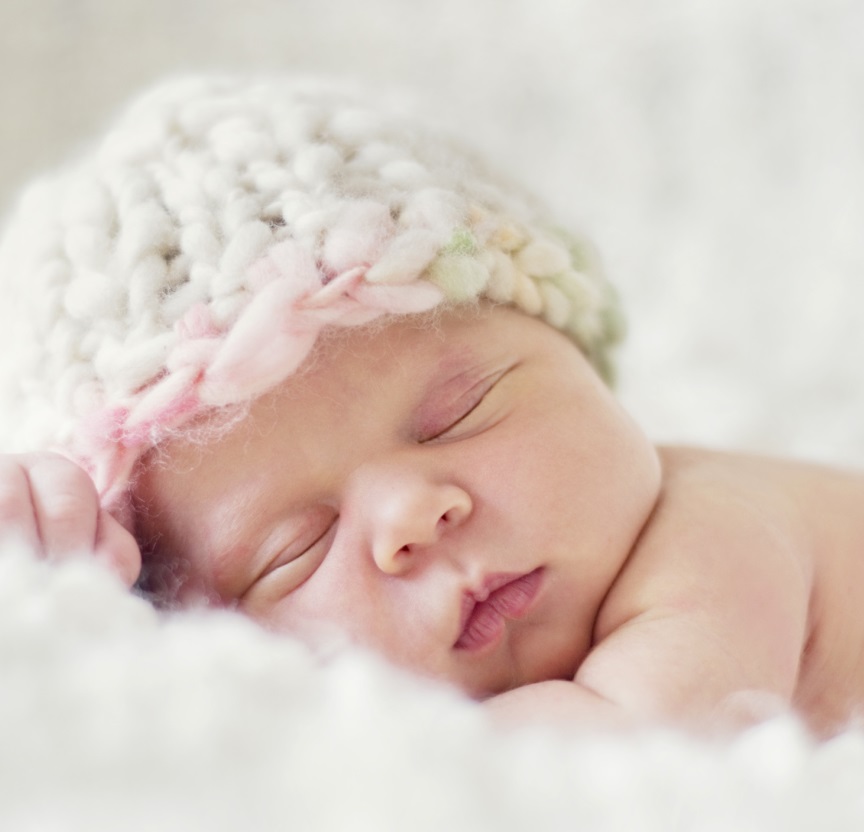 